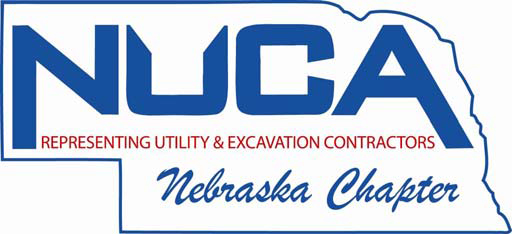 Industry PartnersNUCA of Nebraska is offering industry partnerships for events and the Membership Directory. In return for your sponsorship, you will receive recognition and enhanced visibility of the products and services that you offer to underground utility contractors.Name: _______________________________________________________________Company/Organization Name: ____________________________________________Address: ______________________________________________________________City, State, Zip Code: ____________________________________________________Phone: ___________________________ Email: _______________________________Company LogoWe will be updating all company logos this year.  Please make sure and forward your current logo to the NUCA of Nebraska office – info@nucanebraska.com.  All logos must be at least 300 dpi for print quality.  Accepted/preferred file formats: pdf, eps, or jpeg.Top of Form
Excavator Sponsorship

Recognition includes:
Gold Sponsorship at the NUCA of Nebraska Annual Conference (includes Exhibit Table and six free registrations)Two Main Sponsorships at a NUCA of Nebraska Event (one per event)*Two Free Team Registrations at the NUCA of Nebraska Golf Tournament***One NUCA of Nebraska Golf Tournament Hole Sponsorship***Free Team Registration at the NUCA of Nebraska Clay Shoot*** One NUCA of Nebraska Clay Shoot Station SponsorshipCash Prize Sponsorship at a NUCA of Nebraska Event**Logo on Signage at the above NUCA of Nebraska Events including the Holiday PartyFree Full-Page Ad in the Membership Directory (choice of front inside cover, back outside cover or inside back cover - 1st come, 1st serve)****

****The Excavator Sponsorship defaults availability and if cover ads are filled, a free full-page ad will default with a $550 discount off the sponsorship.Excavator Sponsorship = $8,500Dozer Sponsorship
Recognition includes:
Silver Sponsorship at the NUCA of Nebraska Annual Conference (includes Exhibit Table and four free registrations) One Main Sponsorship at a NUCA of Nebraska Event*Two Free Team Registrations at the NUCA of Nebraska Golf Tournament***Free Team Registration at the NUCA of Nebraska Clay Shoot***One NUCA of Nebraska Golf Tournament Hole SponsorshipOne NUCA of Nebraska Clay Shoot Station SponsorshipCash Prize Sponsor at a NUCA of Nebraska Event**Logo on signage at all NUCA of Nebraska Events sponsored aboveFree Full-Page Ad in the Membership Directory (choice of front inside cover, back outside cover or inside back cover - 1st come, 1st serve)****

Dozer Sponsorship = $6,000
Wheel Loader SponsorshipRecognition includes:
Bronze Sponsorship at the NUCA of Nebraska Annual Conference (includes Exhibit Table and one free registration)One Main Sponsorship at a NUCA of Nebraska Event*Free Team Registration at the NUCA of Nebraska Golf Tournament***Free Team Registration at the NUCA of Nebraska Clay Shoot***One NUCA of Nebraska Golf Tournament Hole SponsorshipOne NUCA of Nebraska Clay Shoot Station SponsorshipLogo on Signage at all NUCA of Nebraska Events sponsored above
Half-Page Ad in the Membership Directory (can upgrade to a full-page ad for additional $200)
Wheel Loader Sponsorship = $3,500I would like to upgrade to a full-page ad in the Membership Directory = $200Horizontal Bore SponsorshipRecognition includes:
Free NUCA of Nebraska Golf Tournament Team Registration***Free NUCA of Nebraska Clay Shoot Team Registration***One NUCA of Nebraska Golf Tournament Hole SponsorshipOne NUCA of Nebraska Clay Shoot Station SponsorshipLogo on Signage at all NUCA of Nebraska Events sponsored above
One quarter page ad in the Membership Directory (can upgrade to a half page ad for an additional $75)

***Sponsors are required to fill out registration forms when sent out for each event to confirm reservationHorizontal Bore Sponsorship = $2,000I would like to upgrade to a half page ad in the Membership Directory = $75 *Main Sponsorships (e.g. Lunch, Dinner, Cocktail Reception/Drinks at NUCA of Nebraska Events, Equipment or Other Display at an Event, Challenge Holes at the Golf Tournament, Shotgun Shell Sponsorship, Jobsite Tours with Lawmakers, Holiday Party, etc.) 
**Cash Prize Sponsorships go to winners who place at NUCA of Nebraska events or win items such as a Pin Prize at the Golf Tournament
***Sponsors are required to fill out registration forms when sent out for each event to confirm reservation.Total Amount Due = $________________________________________________Payment Method:  Check made payable to NUCA of Nebraska, 3901 Normal Blvd., Suite 100, Lincoln, NE 68506
Invoice Me 
Credit Card: Click here to pay online.